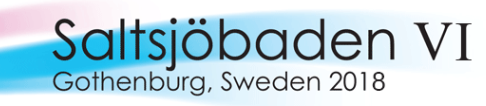 Topic 4 - Clean Air – Ecosystem and ClimateChaired by Dr. Martin Forsius, Dr. Jesper Bak, Dr. Isaura Rábago8:30 – 8:40	 Opening of the sessionEach sub-topic will be introduced by the chair and an invited speaker followed by an open discussion8:40 – 10:00	Ozone effects and its links to food production and safety“Ozone Impacts of Terrestrial Vegetation” Invited speaker: Dr. Håkan Pleijel, University of Gothenburg (Sweden)“Ozone impacts in Mediterranean areas”Invited speaker: Dr. Rocío Alonso, Research Center for Energy, Environment and Technology- CIEMAT (Spain)10:00 – 10:30 Coffee break10:30 – 12:00	Links to forest production and forestry/climate interestsInvited speaker: Professor Per Gundersen, University of Copenhagen (Denmark)12:00 – 13:00 Lunch13:00 – 14:30	Biodiversity effects and the link to the CBD and EU DirectivesIntroduction by Dr. Jesper Bak, University of Aarhus (Denmark)14:30 – 15:00 Coffee break15:00 – 16:30	The future of effect monitoring, including reporting under EU NEC DirectiveInvited speaker: Dr. Anke Lūkewille, European Environment Agency16:30 – 17:30 Summary of the session and ConclusionsBACKGROUND DOCUMENTSPeatlands, climate change mitigation and biodiversity conservation: An issue brief on the importance of peatlands for carbon and biodiversity conservation and the role of drained peatlands as greenhouse gas emission hotspotshttp://norden.diva-portal.org/smash/record.jsf?pid=diva2%3A806688&dswid=-4162Ozone pollution and food security: http://icpvegetation.ceh.ac.uk/publications/documents/ozoneandfoodsecurity-ICPVegetationreport%202011-published.pdf Flux-based critical:http://icpvegetation.ceh.ac.uk/publications/documents/Ozoneflux-basedcriticallevels2017brochure_Mid-res.pdf Impacts of ozone pollution on biodiversity: http://icpvegetation.ceh.ac.uk/publications/documents/CEH_BIODIVERSITY_SINGLES_HIGH.pdf TENTATIVE QUESTIONS FOR DISCUSSIONOzone effects and its links to food production and safety:Where are ozone impacts important, and where can combined effects of ozone and nitrogen be importantOzone impacts on biodiversity; ecosystem types and species affectedScales of assessmentWhat are the possibilities to enhance assessment of economic damage?Monitoring ozone impacts under the NEC Directive.Links to forest production and forestry/climate interests:Biodiversity value of different types of forest; the role of natural / untouched forestAtmospheric N pollution impacts on forest carbon balances and productivityImpacts of intensified forest management / production systems on soil nutrient balances and soil acidificationBiodiversity effects and the link to the CBD and EU Directives:The importance of air pollution as a pressure / threat to conservation status for habitats and species protected by the nature directivesRegional differences and importance of local / regional / transboundary scalesInteractions with management and nature restauration; recovery from earlier (higher) exceedanceImportance of green infrastructure, corridors, larger connected areasImportance of climate change, succession and natural ecological processesThe future of effect monitoring, including reporting under the EU NEC Directive:Need for harmonization, Q.A. and easy access to dataHow to expand the coverage geographically, of ecosystem types, and parameters without jeopardizing the continuity of existing monitoringThe role of intensive - and extensive monitoring, and of experimentsHow to take advantage of the synergies between EU and LRTAP Convention on ecosystem monitoring. Potential points of collaboration for ecosystem monitoringOrganization of the cooperation between UNECE, EU, and the European Research Infrastructure framework (ESFRI)